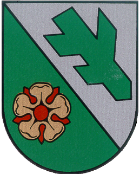 Gemeinde WaldzellHofmark 14924 Waldzell  077754/2255    Fax 07754/2255-4E-Mail: gemeinde@waldzell.ooe.gv.at    http://www.waldzell.ooe.gv.atBitte in Blockschrift ausfüllen!Angaben zur PersonSchul- und Berufsausbildung (zeitlich geordnet)Kenntnisse bzw. FertigkeitenBei einer größeren Anzahl bitte eine gesonderte Liste beilegen. Bestätigungen bitte in Kopie beilegen!Berufliche und sonstige Tätigkeit(en)Bei einer größeren Anzahl bitte eine gesonderte Liste beilegen. Dienstzeugnisse bitte in Kopie beilegen!Sonstiges *)*) diese Angaben können auf freiwilliger Basis gemacht werdenMit Ihrer Unterschrift bestätigen Sie, dass die vorstehenden Angaben vollständig und wahrheitsgetreu sind und Ihnen bekannt ist, dass – im Falle einer Aufnahme – bei wissentlich falschen Angaben die sofortige Auflösung des Dienstverhältnisses zu erwarten ist.	, am 				Ort	Datum	UnterschriftHINWEISE:Lebenslauf ist beizuschließen!Bei eventuellen Rückfragen stehen wir Ihnen gerne zur Verfügung (Amtsleitung: 07754/2255-12)DatenschutzInformation der Gemeindeim Zuge des Bewerbungsprozesses gem Art 13ff DSGVOWir teilen Ihnen mit, dass die Gemeinde Waldzell als Verantwortlicher Ihre personenbezogenen Daten im Zuge des Bewerbungsprozesses verarbeitet.ZweckZweck der Verarbeitung Ihrer personenbezogenen Daten ist Verwendung, Evidenthaltung und Beurteilung der Eignung im Auswahlverfahrens für ein konkretes Beschäftigungsverhältnis. Bei Aufnahme in den Gemeindedienst werden Ihre Daten für dienstrechtliche, besoldungsrechtliche, ausbildungsbezogene und sonstige, mit dem Beschäftigungsverhältnis in unmittelbarem Zusammenhang stehende Zwecke verarbeitet.Erforderlichkeit der DatenverarbeitungDie Verarbeitung Ihrer Daten ist in Zusammenhang unserer Zusammenarbeit sowie der Durchführung des Bewerbungsprozesses erforderlich. Die von Ihnen übermittelten personenbezogenen Daten werden insbesondere gemäß Oö. GDG 2002 idgF und Oö. GBG 2001 idgF ausschließlich zur Bearbeitung der Bewerbung im Auswahlverfahren für die konkrete Stellenausschreibung sowie zur Evidenzhaltung verarbeitet. Alle mit der Datenverarbeitung betrauten MitarbeiterInnen sind dienstrechtlich verpflichtet, mit Ihren Daten vertraulich umzugehen.RechtsgrundlageWir stützen uns bei der Verarbeitung Ihrer personenbezogenen Daten auf Art 6 Abs 1 lit b und c DSGVO insbesondere auf §§ 7ff Oö. GBG 2001 idgF sowie § 10 Abs 2 Oö. GDG 2002 idgF.AufbewahrungsdauerDie Aufbewahrungsdauer der einzelnen Datenverarbeitungen ergibt sich zum einen aus speziellen gesetzlichen Bestimmungen bzw. aus den jeweiligen Skartierungsvorschriften. Insbesondere werden Ihre Bewerbungsunterlagen gem. § 10 Abs 2 Oö. GDG 2002 idgF ein Jahr zur Evidenz aufbewahrt.RechteNach den Art 15ff DSDGVO besteht grundsätzlich ein Recht auf Auskunft, Berichtigung, Löschung, Einschränkung der Verarbeitung, Widerspruch sowie in bestimmten Fällen auf Datenübertragbarkeit. Sie haben gem Art 15 Abs 1 lit f iVm Art 77 Abs 1 DSGVO das Recht, bei der Datenschutzbehörde Wien, Barichgasse 40-42, 1030 Wien, Beschwerde über eine mögliche Verletzung des Rechts auf Schutz Ihrer personenbezogenen Daten einzubringen.DatenschutzbeauftragterGEMDAT OÖ GmbH & Co KGSchiffmannstraße 4, 4020 LinzTelefon: 0732 369 93 0E-Mail: dsgvo@gemdat.atWeitere Informationen zum Datenschutz unter: www.waldzell.ooe.gv.at\DatenschutzBEWERBUNGum Aufnahme in ein privatrechtliches Dienstverhältnis zur Gemeinde Waldzell(Eingangsstempel)Lichtbild(bitte anheften)Bewerbung alsKindergartenpädagoge/InFamiliennamen weiblich männlichVorname(n) weiblich männlichGeburtsdatum / GeburtsortTag 	 Monat 	 Jahr 	 Ort 	Bezirk 	 Tag 	 Monat 	 Jahr 	 Ort 	Bezirk 	 Tag 	 Monat 	 Jahr 	 Ort 	Bezirk 	 Tag 	 Monat 	 Jahr 	 Ort 	Bezirk 	 AdressePLZ 	 Ort 	Straße / Hausnummer 	PLZ 	 Ort 	Straße / Hausnummer 	PLZ 	 Ort 	Straße / Hausnummer 	PLZ 	 Ort 	Straße / Hausnummer 	ErreichbarkeitPrivatnummer 	 Mobiltelefon 	ev. dienstlich 	Fax 	E-Mail 	Privatnummer 	 Mobiltelefon 	ev. dienstlich 	Fax 	E-Mail 	Privatnummer 	 Mobiltelefon 	ev. dienstlich 	Fax 	E-Mail 	Privatnummer 	 Mobiltelefon 	ev. dienstlich 	Fax 	E-Mail 	StaatsbürgerschaftWehr- oder Wehrersatzdienst(Bestätigung beilegen!) Präsenzdienst Zivildienstvon 	bis 	AufschubbisAufschubbisWehr- oder Wehrersatzdienst(Bestätigung beilegen!) untauglich	 befreit untauglich	 befreit untauglich	 befreit untauglich	 befreitFamilienstand *) ledig	 verheiratet	 verwitwet	 geschieden  seit: ________ ledig	 verheiratet	 verwitwet	 geschieden  seit: ________ ledig	 verheiratet	 verwitwet	 geschieden  seit: ________ ledig	 verheiratet	 verwitwet	 geschieden  seit: ________Sozialversicherungs- nummer *)Name und Geburtsdatum der Kinder *)(bei Sorgepflicht)von/bisBezeichnung der SchuleOrtDatum des positivenAbschlussesFührerscheinGruppe(n)	 A	 B	 C	 D	 E	 F	 GSonstige Aus- und Fortbildungenvon/bisFirma/BrancheOrtbeschäftigt als/BeschäftigungsausmaßDerzeitige Tätigkeit(en)als 	bei 	seit 	Anzahl der Wochenstunden 	Kündigungsfrist	als 	bei 	seit 	Anzahl der Wochenstunden 	Kündigungsfrist	Arbeitslos gemeldetArbeitslos gemeldet nein	 ja, seit 	Sonstige derzeitige Tätigkeiten/NebentätigkeitenSonstige derzeitige Tätigkeiten/NebentätigkeitenSoziale Umstände(zB Behinderung, Arbeitslosigkeit, Notstandshilfebezug) ja, welche 	 neinGesundheitliche Beeinträcht-gung(en) – falls ja, bitte Bescheid beilegen! ja, welche 	 nein